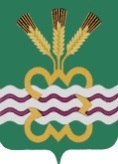 РОССИЙСКАЯ  ФЕДЕРАЦИЯСВЕРДЛОВСКАЯ  ОБЛАСТЬДУМА  КАМЕНСКОГО  ГОРОДСКОГО  ОКРУГА ШЕСТОЙ  СОЗЫВПятое  заседание  РЕШЕНИЕ № 90        20 апреля 2017 года О внесении изменений и дополнений в Положение «О муниципальном земельном контроле на территории Каменского городского округа», утвержденное Решением Думы Каменского городского округа от 28.01.2010 г № 228 (в ред. Решений Думы Каменского городского округа от 15.04.2010г № 264, от 02.11.2011г № 437, от 18.09.2014г № 259)В соответствии со статьей 72 Земельного кодекса Российской Федерации, Федеральным законом от 06.10.2003г № 131-ФЗ «Об общих принципах организации местного самоуправления в Российской Федерации», Федеральным законом от 26.12.2008г № 294-ФЗ «О защите прав юридических лиц и индивидуальных предпринимателей при осуществлении государственного контроля (надзора) и муниципального контроля», руководствуясь статьей 6, статьей 23 Устава муниципального образования «Каменский городской округ», во исполнение Протеста Прокурора Каменского района от 10.02.2017г № 01-14-2017 на Положение «О муниципальном земельном контроле на территории Каменского городского округа», утвержденное Решением Думы Каменского городского округа от 28.01.2010г № 228 (в ред. от 15.04.2010г № 264, от 02.11.2011г № 437, от 18.09.2014г № 259),  а так же с целью приведения муниципального правового акта в соответствие с действующим законодательством,  Дума Каменского городского округаР Е Ш И Л А:1. Внести в Положение «О муниципальном земельном контроле на территории Каменского городского округа», утвержденное Решением Думы Каменского городского округа от 28.01.2010г № 228 (в ред. от 15.04.2010г № 264, от 02.11.2011г № 437, от 18.09.2014г № 259), далее – Положение, следующие изменения и дополнения:1.1 Изложить подпункт 1.1 пункта 1 Положения в следующей редакции: «1.1 Исполнение механизма осуществления муниципального земельного контроля производится в соответствии с Конституцией  Российской Федерации, Земельным кодексом Российской Федерации, Кодексом Российской Федерации об административных правонарушениях, Федеральным законом от 26.12.2008г № 294-ФЗ «О защите прав юридических лиц и индивидуальных предпринимателей при осуществлении государственного контроля (надзора) и муниципального контроля», Федеральным законом от 18.06.2001г № 78-ФЗ «О землеустройстве», Постановлением Правительства Российской Федерации от 26.12.2014г № 1515 «Об утверждении Правил взаимодействия федеральных органов исполнительной власти, осуществляющих государственный земельный надзор, с органами, осуществляющими муниципальный земельный контроль», Законом Свердловской области от 07.07.2004г № 18-ОЗ «Об особенностях регулирования земельных отношений на территории Свердловской области», Постановлением Правительства Свердловской области от 15.07.2015г № 586-ПП «Об утверждении порядка осуществления муниципального земельного контроля на территории Свердловской области.»;1.2 Пункт 1 подпункта 4.1 пункта 4 Положения изложить в следующей редакции: «1) проверки использования юридическими лицами, индивидуальными предпринимателями, физическими лицами земель, расположенных в границах городского округа, не зависимо от форм собственности, в том числе земель, находящихся  в федеральной собственности, собственности Свердловской области, а так же собственности юридических лиц, индивидуальных предпринимателей и физических лиц, проводимой на основании распоряжения председателя Комитета;»;   1.3 Подпункт 4.2 пункта 4 Положения изложить в следующей редакции: «4.2 Муниципальный земельный контроль осуществляется в следующих формах: - документарная проверка;- выездная проверка. Предметом документарной проверки юридического лица или индивидуального предпринимателя являются сведения, содержащиеся в документах юридического лица, индивидуального предпринимателя, устанавливающих их организационно-правовую форму, права и обязанности по использованию земельных участков, документы, используемые при осуществлении их деятельности и связанные с исполнением ими требований, установленных муниципальными правовыми актами, исполнением предписаний органа муниципального земельного контроля. Предметом документарной проверки физического лица являются сведения, содержащиеся в документах физического лица, права и обязанности по использованию земельных участков, связанные с исполнением им требований, установленных муниципальными правовыми актами, исполнением предписаний органа муниципального земельного контроля.Предметом выездной проверки являются содержащиеся в документах юридического лица, индивидуального предпринимателя, физического лица сведения, а также состояние используемых указанными лицами при осуществлении деятельности земель и принимаемые ими меры по исполнению требований, установленных муниципальными правовыми актами. Выездная проверка (как плановая, так и внеплановая) проводится по месту нахождения юридического лица, месту осуществления деятельности индивидуального предпринимателя и (или) по месту фактического осуществления их деятельности, а также по месту нахождения земельного участка физического лица. Выездная проверка проводится в случае, если при документарной проверке не представляется возможным удостовериться в полноте и достоверности сведений, содержащихся в имеющихся в распоряжении Комитета документах юридического лица, индивидуального предпринимателя, физического лица.»;1.4 Подпункт 6.2 пункта 6 Положения изложить в следующей редакции: «6.2 Плановая поверка проводится на основании разрабатываемых Комитетом и утверждаемых Постановлением Главы городского округа ежегодных планов и принимаемых на их основании распоряжений Комитета. Проекты ежегодных планов проведения плановых проверок направляются Комитетом на согласование в территориальные органы федеральных органов государственного земельного надзора до 1 июня года, предшествующего году проведения соответствующих проверок. Согласование проектов ежегодных планов проверок, а так же внесение в них изменений, осуществляется в соответствии с Постановлением Правительства Российской Федерации от 26.12.2014г № 1515.Плановые проверки в отношении юридических лиц и индивидуальных предпринимателей проводятся на основании ежегодного плана проведения плановых проверок, утверждаемого Постановлением Главы Каменского городского округа, с учетом требований статьи 9 Федерального закона от 26.12.2008г № 294-ФЗ. План проверок в отношении юридических лиц и индивидуальных предпринимателей, а так же вносимые в него изменения, подлежат согласованию с органами прокуратуры в соответствии с Федеральным законом от 26.12.2008г № 294-ФЗ. Организация и проведение плановых проверок в отношении юридических лиц и индивидуальных предпринимателей осуществляется в соответствии со статьей 9 Федерального закона от 26.12.2008г № 294-ФЗ. Результаты плановой проверки в отношении юридических лиц и индивидуальных предпринимателей оформляются в порядке, определенном статьей 16 Федерального закона от 26.12.2008г № 294-ФЗ. План проведения плановых проверок доводится до заинтересованных лиц посредством его размещения на официальном сайте Муниципального образования «Каменский городской округ» kamensk-adm.ru.»;        1.5 Подпункт 6.3 пункта 6 Положения изложить в следующей редакции: «6.3 В ежегодных планах проведения плановых проверок юридических лиц и индивидуальных предпринимателей указываются следующие сведения:1) наименования юридических лиц (их филиалов, представительств, обособленных структурных подразделений), фамилии, имена, отчества индивидуальных предпринимателей, деятельность которых подлежит плановым проверкам, места нахождения юридических лиц (их филиалов, представительств, обособленных структурных подразделений) или места фактического осуществления деятельности индивидуальными предпринимателями;2) цель и основание проведения каждой плановой проверки;3) дата начала и сроки проведения каждой плановой проверки;4) наименование органа государственного контроля (надзора) или органа муниципального контроля, осуществляющих конкретную плановую проверку. При проведении плановой проверки органами государственного контроля (надзора), органами муниципального контроля совместно указываются наименования всех участвующих в такой проверке органов.В соответствии с Федеральным законом от 26.12.2008г № 294-ФЗ, в срок до 1 сентября года предшествующего году проведения плановых проверок, проект ежегодного плана проведения плановых проверок юридических лиц и индивидуальных предпринимателей направляется в прокуратуру Каменского района для рассмотрения и согласования.Прокуратура Каменского района рассматривает проект ежегодного плана проведения плановых проверок на предмет законности включения в них объектов муниципального контроля и в срок до 1 октября года, предшествующего году проведения плановых проверок, вносит предложения о проведении совместных плановых проверок.Комитет рассматривает предложения прокуратуры и по итогам их рассмотрения направляет в прокуратуру в срок до 1 ноября года, предшествующего году проведения плановых проверок, утвержденный ежегодный план проведения плановых проверок.Утвержденный Главой городского округа ежегодный план проведения проверок юридических лиц, индивидуальных предпринимателей размещается на официальном сайте Муниципального образования «Каменский городской округ» (kamensk-adm.ru).»;1.6 Подпункт 6.5 пункта 6 Положения изложить в следующей редакции: «6.5 Плановая проверка проводится на основании распоряжения Комитета, принимаемого на основании утвержденного ежегодного плана. Типовая форма распоряжения о проведении контрольного мероприятия в отношении юридических лиц, индивидуальных предпринимателей устанавливается федеральным органом исполнительной власти, уполномоченным Правительством Российской Федерации. Проверка проводиться только должностным лицом или должностными лицами, которые указаны в распоряжении.Форма распоряжения о проведении контрольного мероприятия в отношении физических лиц устанавливается постановлением Главы городского округа.В распоряжении о проведении контрольного мероприятия указываются:1) наименование органа муниципального контроля, а также вид (виды) муниципального контроля;2) фамилии, имена, отчества, должности должностного лица или должностных лиц, уполномоченных на проведение проверки, а также привлекаемых к проведению проверки экспертов, представителей экспертных организаций;3) наименование юридического лица или фамилия, имя, отчество индивидуального предпринимателя, проверка которых проводится, места нахождения юридических лиц (их филиалов, представительств, обособленных структурных подразделений) или места фактического осуществления деятельности индивидуальными предпринимателями; фамилия, имя, отчество физического лица, в отношении которого проводится проверка, адрес его регистрации;4) цели, задачи, предмет проверки и срок ее проведения;5) правовые основания проведения проверки, в том числе подлежащие проверке требования, установленные муниципальными правовыми актами;6) сроки проведения и перечень мероприятий по контролю, необходимых для достижения целей и задач проведения проверки:7) перечень административных регламентов по осуществлению муниципального контроля;8) перечень документов, представление которых юридическим лицом, индивидуальным предпринимателем необходимо для достижения целей и задач проведения проверки;9) даты начала и окончания проведения проверки;10) иные сведения, если это предусмотрено типовой формой распоряжения руководителя органа муниципального контроля.»;1.7 Подпункт 6.6 пункта 6 Положения изложить в следующей редакции: «6.6 О проведении плановой проверки физическое лицо уведомляется органом муниципального контроля не позднее чем за десять рабочих дней до начала ее проведения, посредством направления копии распоряжения руководителя органа муниципального контроля о начале проведения плановой проверки, заказным почтовым отправлением с уведомлением о вручении.О проведении плановой проверки юридическое лицо, индивидуальный предприниматель уведомляются органом муниципального контроля за три рабочих дня до начала ее проведения посредством направления копии распоряжения руководителя органа муниципального контроля о начале проведения плановой проверки заказным почтовым отправлением с уведомлением о вручении и (или) посредством электронного документа, подписанного усиленной квалифицированной электронной подписью и направленного по адресу электронной почты юридического лица, индивидуального предпринимателя, если такой адрес содержится соответственно в едином государственном реестре юридических лиц, едином государственном реестре индивидуальных предпринимателей либо ранее был представлен юридическим лицом, индивидуальным предпринимателем в орган муниципального контроля, или иным доступным способом.»;1.8 Подпункт 6.7 пункта 6 Положения изложить в следующей редакции: «6.7 Помимо плановых проверок, по основаниям, предусмотренным действующим законодательством и настоящим Положением, проводятся внеплановые проверки.Предметом внеплановой проверки является соблюдение юридическим лицом, индивидуальным предпринимателем в процессе осуществления своей деятельности, а так же гражданином, обязательных требований и требований, установленных федеральным законодательством, законодательством Свердловской области, правовыми актами городского округа, выполнение предписаний Комитета, проведение мероприятий по предотвращению причинения вреда жизни, здоровью граждан, вреда животным, растениям, окружающей среде, объектам культурного наследия (памятникам истории и культуры) народов Российской Федерации, безопасности государства, а также предотвращению угрозы чрезвычайных ситуаций природного и техногенного характера, по ликвидации последствий причинения такого вреда.»      1.9 Подпункт 6.8 пункта 6 Положения изложить в следующей редакции: «6.8 Основанием для проведения внеплановой проверки является: - в отношении физического лица:1) мотивированное представление должностного лица органа государственного контроля (надзора), органа муниципального контроля по результатам анализа результатов мероприятий по контролю без взаимодействия с юридическими лицами, индивидуальными предпринимателями, рассмотрение или предварительная проверка поступивших в Комитет обращений и заявлений граждан, а так же индивидуальных предпринимателей, юридических лиц, информации от органов государственной власти, органов местного самоуправления, из средств массовой информации о следующих фактах:возникновение угрозы причинения вреда жизни, здоровью граждан, вреда животным, растениям, окружающей среде, объектам культурного наследия (памятникам истории и культуры) народов Российской Федерации, безопасности государства, а также угрозы чрезвычайных ситуаций природного и техногенного характера;причинение вреда жизни, здоровью граждан, вреда животным, растениям, окружающей среде, объектам культурного наследия (памятникам истории и культуры) народов Российской Федерации, безопасности государства, а также возникновение чрезвычайных ситуаций природного и техногенного характера;иные нарушения законодательства Российской Федерации, законодательства Свердловской области в отношении объектов земельных отношений, за которые законодательством Российской Федерации, законодательством Свердловской области предусмотрена административная и иная ответственность;2) выявления фактов, указанных в пункте 1 настоящего подпункта, при проведении Комитетом плановых проверок. - в отношении юридического лица, индивидуального предпринимателя: 1) истечение срока исполнения юридическим лицом, индивидуальным предпринимателем ранее выданного предписания об устранении выявленного нарушения обязательных требований и (или) требований, установленных муниципальными правовыми актами;2) поступление в орган муниципального контроля заявления от юридического лица или индивидуального предпринимателя о предоставлении правового статуса, специального разрешения (лицензии) на право осуществления отдельных видов деятельности или разрешения (согласования) на осуществление иных юридически значимых действий, если проведение соответствующей внеплановой проверки юридического лица, индивидуального предпринимателя предусмотрено правилами предоставления правового статуса, специального разрешения (лицензии), выдачи разрешения (согласования);3) мотивированное представление должностного лица органа государственного контроля (надзора), органа муниципального контроля по результатам анализа результатов мероприятий по контролю без взаимодействия с юридическими лицами, индивидуальными предпринимателями, рассмотрения или предварительной проверки поступивших в органы государственного контроля (надзора), органы муниципального контроля обращений и заявлений граждан, в том числе индивидуальных предпринимателей, юридических лиц, информации от органов государственной власти, органов местного самоуправления, из средств массовой информации о следующих фактах:а) возникновение угрозы причинения вреда жизни, здоровью граждан, вреда животным, растениям, окружающей среде, объектам культурного наследия (памятникам истории и культуры) народов Российской Федерации, музейным предметам и музейным коллекциям, включенным в состав Музейного фонда Российской Федерации, особо ценным, в том числе уникальным, документам Архивного фонда Российской Федерации, документам, имеющим особое историческое, научное, культурное значение, входящим в состав национального библиотечного фонда, безопасности государства, а также угрозы чрезвычайных ситуаций природного и техногенного характера;б) причинение вреда жизни, здоровью граждан, вреда животным, растениям, окружающей среде, объектам культурного наследия (памятникам истории и культуры) народов Российской Федерации, музейным предметам и музейным коллекциям, включенным в состав Музейного фонда Российской Федерации, особо ценным, в том числе уникальным, документам Архивного фонда Российской Федерации, документам, имеющим особое историческое, научное, культурное значение, входящим в состав национального библиотечного фонда, безопасности государства, а также возникновение чрезвычайных ситуаций природного и техногенного характера;в) нарушение прав потребителей (в случае обращения в орган, осуществляющий федеральный государственный надзор в области защиты прав потребителей, граждан, права которых нарушены, при условии, что заявитель обращался за защитой (восстановлением) своих нарушенных прав к юридическому лицу, индивидуальному предпринимателю и такое обращение не было рассмотрено либо требования заявителя не были удовлетворены);4) выявление при проведении мероприятий без взаимодействия с юридическими лицами, индивидуальными предпринимателями при осуществлении видов государственного контроля (надзора), указанных в частях 1 и 2 статьи 8.1 Федерального закона от 26.12.2008г № 294-ФЗ, параметров деятельности юридического лица, индивидуального предпринимателя, соответствие которым или отклонение от которых согласно утвержденным органом государственного контроля (надзора) индикаторам риска является основанием для проведения внеплановой проверки, которое предусмотрено в положении о виде федерального государственного контроля (надзора);5) приказ (распоряжение) руководителя органа государственного контроля (надзора), изданный в соответствии с поручениями Президента Российской Федерации, Правительства Российской Федерации и на основании требования прокурора о проведении внеплановой проверки в рамках надзора за исполнением законов по поступившим в органы прокуратуры материалам и обращениям.»;1.10 Подпункт 6.9 Положения изложить следующей редакции: «6.9 Проведение внеплановой проверки оформляется распоряжением Комитета.Внеплановая выездная проверка юридических лиц, индивидуальных предпринимателей, относящихся в соответствии с действующим законодательством к субъектам малого и среднего предпринимательства, проводится Комитетом по основаниям, указанным в п.п. 6.8 п. 6 настоящего Положения, после согласования с Прокуратурой Каменского района. Порядок согласования поведения внеплановых контрольных мероприятий определяется в соответствии с Федеральным законом от 26.12.2008г № 294-ФЗ «О защите прав юридических лиц и индивидуальных предпринимателей при осуществлении государственного контроля (надзора) и муниципального контроля.»;1.11 Пункт 7 Положения изложить в следующей редакции: «7. Муниципальный инспектор при выполнении возложенных на него обязанностей имеет право:1) проводить плановые, внеплановые (документарные, выездные) проверки в соответствии с действующим законодательством; 2) вносить предложения по включению в ежегодный план проведения плановых проверок юридических лиц (независимо от организационно-правовой формы и формы собственности) и индивидуальных предпринимателей;3) посещать в порядке, установленном законодательством Российской Федерации (при предъявлении служебного удостоверения), организации и объекты, обследовать земельные участки, находящиеся в собственности, владении, пользовании и аренде;4) привлекать экспертов (экспертные организации) в области земельных отношений к проведению мероприятий в рамках исполнения муниципальной функции, предусмотренной настоящим Административным регламентом, в случаях и в порядке, определенных законодательством Российской Федерации;5) безвозмездно получать сведения и материалы о состоянии и использовании земель, в том числе документы, удостоверяющие право на землю, необходимые для осуществления муниципального земельного контроля;6) составлять по результатам проверок акты о нарушениях земельного законодательства собственниками, владельцами, пользователями, арендаторами земельных участков;7) обращаться в правоохранительные органы за содействием в предотвращении или пресечении действий, препятствующих осуществлению муниципальным инспектором законной деятельности.»;1.12 Пункт 8 Положения изложить следующей редакции: «8. По результатам проверки муниципальным инспектором, проводящим проверку, составляется акт проверки (далее – Акт):- в отношении юридических лиц, индивидуальных предпринимателей – по форме, устанавливаемой уполномоченным Правительством Российской Федерации федеральным органом исполнительной власти;- в отношении физических лиц – по форме, устанавливаемой постановлением Главы Каменского городского округа.»;1.13 В подпункте 8.2 пункта 8 Положения слова «по форме, приведенной в Приложении № 2 к настоящему Положению» исключить;  1.14 Подпункт 8.3 пункта 8 Положения изложить в следующей редакции: «8.3 Акт проверки оформляется непосредственно после ее завершения в двух экземплярах, один из которых с копиями приложений вручается руководителю, иному должностному лицу или уполномоченному представителю юридического лица, индивидуальному предпринимателю, его уполномоченному представителю под расписку об ознакомлении либо об отказе в ознакомлении с актом проверки. В случае отсутствия руководителя, иного должностного лица или уполномоченного представителя юридического лица, индивидуального предпринимателя, его уполномоченного представителя, физического лица, а также в случае отказа проверяемого лица дать расписку об ознакомлении либо об отказе в ознакомлении с актом проверки, акт направляется заказным почтовым отправлением с уведомлением о вручении, которое приобщается к экземпляру акта проверки, хранящемуся в деле органа муниципального контроля. При наличии согласия проверяемого лица на осуществление взаимодействия в электронной форме в рамках муниципального контроля, акт проверки может быть направлен в форме электронного документа, подписанного усиленной квалифицированной электронной подписью лица, составившего данный акт, руководителю, иному должностному лицу или уполномоченному представителю юридического лица, индивидуальному предпринимателю, его уполномоченному представителю. При этом акт, направленный в форме электронного документа, подписанного усиленной квалифицированной электронной подписью лица, составившего данный акт, проверяемому лицу способом, обеспечивающим подтверждение получения указанного документа, считается полученным проверяемым лицом.»;1.15 Пункт 1 подпункта 8.5 пункта 8 Положения изложить в следующей редакции: «1) выдать предписание юридическому лицу, индивидуальному предпринимателю, гражданину об устранении выявленных нарушений с указанием сроков их устранения по форме, установленной постановлением Главы Каменского городского округа.»;1.16 В подпункте 8.6 пункта 8 Положения слова «в Приложении 4 к настоящему Положению» заменить словами «в Приложении № 1 к настоящему Положению.»;1.17 Пункт 10 Положения изложить в следующей редакции: «10. Муниципальный инспектор при проведении проверок соблюдения земельного законодательства обязан:1) своевременно и в полной мере исполнять предоставленные в соответствии с законодательством Российской Федерации полномочия по предупреждению, выявлению и пресечению нарушений обязательных требований земельного законодательства;2) соблюдать законодательство Российской Федерации, права и законные интересы юридического лица, индивидуального предпринимателя, физического лица, проверка которых проводится;3) проводить проверку на основании распоряжения Председателя Комитета о ее проведении в соответствии с ее назначением; 4) проводить проверку только во время исполнения служебных обязанностей, выездную проверку только при предъявлении служебного удостоверения, копии распоряжения председателя Комитета и в случае, предусмотренном частью 5 статьи 10 Федерального закона от 26.12.2008 г. № 294-ФЗ – копии документа о согласовании проведения проверки;5) не препятствовать руководителю, иному должностному лицу или уполномоченному представителю юридического лица, индивидуальному предпринимателю, его уполномоченному представителю, физическому лицу или его уполномоченному представителю присутствовать при проведении проверки и давать разъяснения по вопросам, относящимся к предмету проверки;6) предоставлять руководителю, иному должностному лицу или уполномоченному представителю юридического лица, индивидуальному предпринимателю, его уполномоченному представителю, физическому лицу или его уполномоченному представителю, присутствующим при проведении проверки, информацию и документы, относящиеся к предмету проверки;7) знакомить руководителя, иное должностное лицо или уполномоченного представителя юридического лица, индивидуального предпринимателя, его уполномоченного представителя, физическое лицо либо его уполномоченного представителя с результатами проверки;8) знакомить руководителя, иное должностное лицо или уполномоченного представителя юридического лица, индивидуального предпринимателя, его уполномоченного представителя, физическое лицо либо его уполномоченного представителя с документами и (или) информацией, полученными в рамках межведомственного информационного взаимодействия;9) учитывать при определении мер, принимаемых по фактам выявленных нарушений, соответствие указанных мер тяжести нарушений, их потенциальной опасности для жизни, здоровья людей, для животных, растений, окружающей среды, объектов культурного наследия (памятников истории и культуры) народов Российской Федерации, музейных предметов и музейных коллекций, включенных в состав Музейного фонда Российской Федерации, особо ценных, в том числе уникальных, документов Архивного фонда Российской Федерации, документов, имеющих особое историческое, научное, культурное значение, входящих в состав национального библиотечного фонда, безопасности государства, для возникновения чрезвычайных ситуаций природного и техногенного характера, а также не допускать необоснованное ограничение прав и законных интересов граждан, в том числе индивидуальных предпринимателей, юридических лиц;10) доказывать обоснованность своих действий при их обжаловании юридическими лицами, индивидуальными предпринимателями, физическими лицами в порядке, установленном законодательством Российской Федерации;11) соблюдать сроки и порядок проведения проверки, установленные Федеральным законом от 26.12.2008 г. № 294-ФЗ, настоящим Положением;12) не требовать от юридического лица, индивидуального предпринимателя, физического лица документы и иные сведения, представление которых не предусмотрено законодательством Российской Федерации;13) перед началом проведения выездной проверки по просьбе руководителя, иного должностного лица или уполномоченного представителя юридического лица, индивидуального предпринимателя, его уполномоченного представителя, физического лица или его уполномоченного представителя, ознакомить их с положениями административного регламента, в соответствии с которым проводится проверка;14) осуществлять запись о проведенной проверке в журнале учета проверок в случае его наличия у юридического лица, индивидуального предпринимателя.»;1.18 Пункт 12 Положения изложить в следующей редакции: «12. Юридическое лицо, индивидуальный предприниматель, проверка которых проводилась, в случае несогласия с фактами, выводами, предложениями, изложенными в акте проверки, либо с выданным предписанием об устранении выявленных нарушений в течение пятнадцати дней с даты получения акта проверки вправе представить в соответствующие орган муниципального контроля в письменной форме возражения в отношении акта проверки и (или) выданного предписания об устранении выявленных нарушений в целом или его отдельных положений. При этом юридическое лицо, индивидуальный предприниматель вправе приложить к таким возражениям документы, подтверждающие обоснованность таких возражений, или их заверенные копии либо в согласованный срок передать их в орган муниципального контроля. Указанные документы могут быть направлены в форме электронных документов (пакета электронных документов), подписанных усиленной квалифицированной электронной подписью проверяемого лица.»;1.19 Приложения №1, №2, №3 Положения исключить, Приложение № 4 Положения считать Приложением № 1 Положения.2. Настоящее Решение вступает в силу со дня его опубликования.3. Опубликовать настоящее Решение в газете «Пламя», разместить на официальном сайте муниципального образования «Каменский городской округ» и на официальном сайте Думы муниципального образования «Каменский городской округ» 4. Контроль исполнения настоящего Решения возложить на постоянный  Комитет Думы Каменского городского округа по экономической политике, бюджету и налогам (Лисицина Г.Т.).и.о. Главы Каменского городского округа                                      А.Ю. Кошкаров                                                              Председатель Думы Каменского городского округа                             В.И. Чемезов